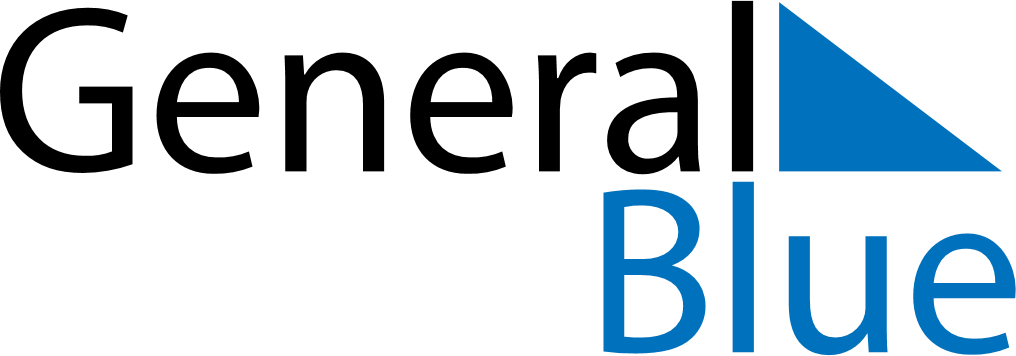 September 2020September 2020September 2020AustraliaAustraliaMondayTuesdayWednesdayThursdayFridaySaturdaySunday123456Father’s Day789101112131415161718192021222324252627282930